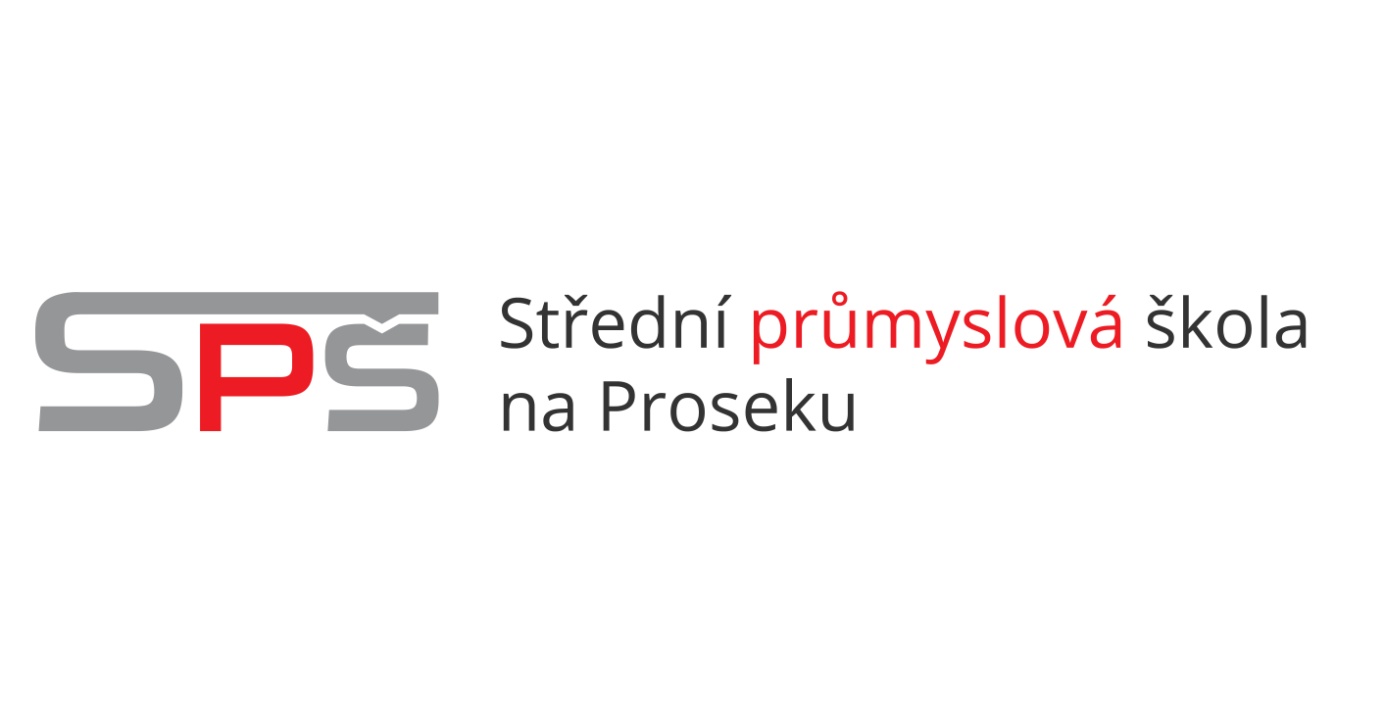 4-leté maturitní studijní obory pro školní rok 2018/2019: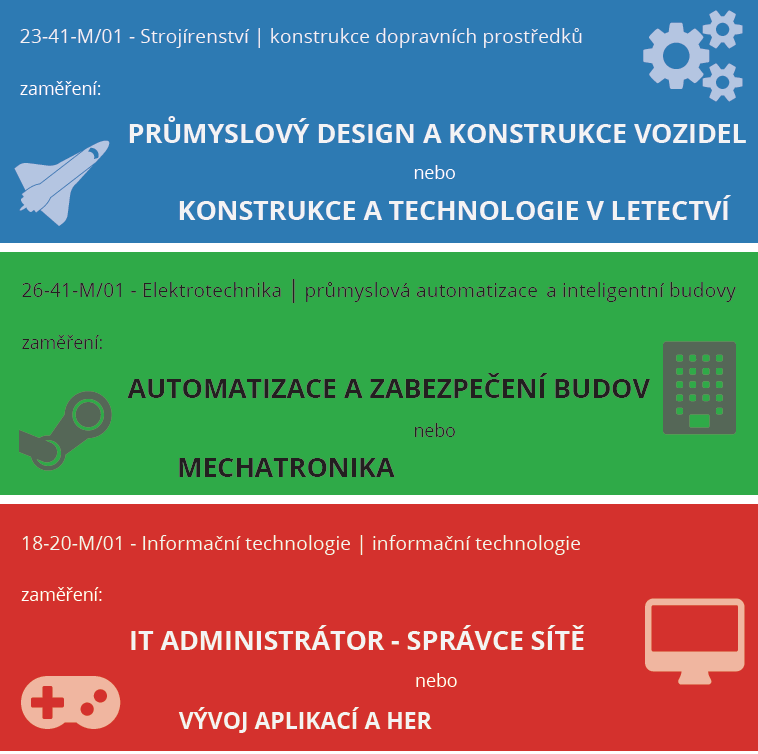    Pozn.: U všech oborů si žáci volí na konci 1. ročníku 1 nebo 2 zaměření.DNY OTEVŘENÝCH DVEŘÍ15. 11., 2. 12. (sobota), 13. 12.  2017, 3. 1., 20. 1. (sobota), 31. 1. 2018Sraz - středy v 16:00, soboty v 10:00 v budově školy Novoborská 2, Praha 9 Prosek informace o škole a přijímacím řízení s následnou prohlídkou školy